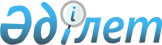 "2009 жылға арналған аудандық бюджет туралы" Сайрам аудандық мәслихатының 2008 жылғы 25 желтоқсандағы N 13-162/ІV шешіміне өзгертулер енгізу туралы
					
			Күшін жойған
			
			
		
					Оңтүстік Қазақстан облысы Сайрам аудандық мәслихат сессиясының 2009 жылғы 17 шілдедегі N 21-213/IV шешімі. Оңтүстік Қазақстан облысы Сайрам ауданының Әділет басқармасында 2009 жылғы 22 шілдеде N 14-10-119 тіркелді. Күші жойылды - Оңтүстік Қазақстан облысы Сайрам аудандық мәслихатының 2010 жылғы 22 ақпандағы N 62 хатымен      Ескерту. Күші жойылды - Оңтүстік Қазақстан облысы Сайрам аудандық мәслихатының 2010.02.22 N 62 хатымен.

      Қазақстан Республикасының 2008 жылғы 4 желтоқсандағы Бюджет Кодексінің 109 бабына, Қазақстан Республикасының 2001 жылғы 23 қаңтардағы "Қазақстан Республикасындағы жергілікті мемлекеттік басқару және өзін-өзі басқару туралы" Заңының 6 бабына, "2009 жылға арналған облыстық бюджет туралы" Оңтүстік Қазақстан облыстық мәслихатының 2008 жылғы 12 желтоқсандағы N 12/135-ІV шешіміне өзгерістер мен толықтырулар енгізу туралы" облыстық мәслихатының 2009 жылғы 9 шілдедегі N 19/229-ІV шешіміне сәйкес және аудандық әкімдіктің "2009 жылға арналған аудан бюджетіне өзгерістер енгізу туралы" ұсынысын қарап, Сайрам аудандық мәслихаты ШЕШТІ:



      1. "2009 жылға арналған аудандық бюджет туралы" Сайрам аудандық мәслихатының 2008 жылғы 25 желтоқсандағы N 13-162/ІV шешіміне (нормативтік құқықтық актілерді мемлекеттік тіркеу тізілімінде 14-10-104 нөмірмен тіркелген, 2009 жылғы 16 қаңтарда "Мәртөбе" газетінде жарияланған, "2009 жылға арналған аудандық бюджет туралы" Сайрам аудандық мәслихатының 2008 жылғы 25 желтоқсандағы N 13-162/ІV шешіміне өзгертулер енгізу туралы" Сайрам аудандық мәслихатының 2009 жылғы 17 ақпандағы N 16-175/IV шешімімен, нормативтік құқықтық актілерді мемлекеттік тіркеу тізілімінде 14-10-110 нөмірмен тіркелген, 2009 жылғы 6 наурызда "Мәртөбе" газетінде жарияланған және "2009 жылға арналған аудандық бюджет туралы" Сайрам аудандық мәслихатының 2008 жылғы 25 желтоқсандағы N 13-162/ІV шешіміне өзгертулер енгізу туралы" Сайрам аудандық мәслихатының 2009 жылғы 28 сәуірдегі N 19-200/IV шешімімен, нормативтік құқықтық актілерді мемлекеттік тіркеу тізілімінде 14-10-117 нөмірмен тіркелген, 2009 жылғы 15 мамырда "Мәртөбе" газетінде жарияланған) мынадай өзгерістер енгізілсін:



      1-тармақ мынадай редакцияда жазылсын:

      "1. Сайрам ауданының 2009 жылға арналған бюджеті 1 – қосымшаға сәйкес мынадай көлемде бекітілсін:

      1) кірістер – 10 226 308 мың теңге, оның ішінде:

      салықтық түсімдер – 1 307 328 мың теңге;

      салықтық емес түсімдер – 8 199 мың теңге;

      негізгі капиталды сатудан түсетін түсімдер – 71 869 мың теңге;

      трансферттердің түсімдері – 8 838 912 мың теңге;

      2) шығындар – 10 231 562 мың теңге;

      3) таза бюджеттiк кредиттеу – -2343 мың теңге, оның iшiнде:

      бюджеттік кредиттер – 0;

      бюджеттік кредиттерді өтеу – 2343 мың теңге;

      4) қаржы активтерімен жасалатын операциялар бойынша сальдо – 0;

      қаржы активтерін сатып алу – 0;

      мемлекеттің қаржы активтерін сатудан түсетін түсімдер – 0;

      5) бюджет тапшылығы – - 2 911 мың теңге;

      6) бюджет тапшылығын қаржыландыру – 2 911 мың теңге;

      қарыздар түсімі – 0;

      қарыздарды өтеу – 28 869 мың теңге;

      бюджет қаражаты қалдықтарының қозғалысы – 31 780 мың теңге."



      3-тармақ мынадай редакцияда жазылсын:

      "3. Ауданның жергілікті атқарушы органының 2009 жылға арналған резерві 38 410 мың теңге сомасында белгіленсін, оның ішінде:

      "Шұғыл шығындарға арналған ауданның жергілікті атқарушы органының резерві" – 10 300 мың теңге;

      "Табиғи және техногендік сипаттағы төтенше жағдайларды жою үшін ауданның жергілікті атқарушы органының төтенше резерві" – 11 610 мың теңге;

      "Соттардың шешiмдерi бойынша мiндеттемелердi орындауға арналған ауданның жергілікті атқарушы органының резерві" - 16 500 мың теңге."



      аталған шешімнің 1-қосымшасы осы шешімнің 1-қосымшасына сәйкес жаңа редакцияда жазылсын (қоса тіркеледі).



      2. Осы шешім 2009 жылдың 1 қаңтарынан бастап қолданысқа енгізіледі.      Аудандық мәслихат сессиясының төрағасы:    И. Курбанов

      Аудандық мәслихат хатшысы:                 Т. Тулендиев

Сайрам аудандық мәслихатының

2009 жылғы 17 шілдедегі

N 21-213/IV шешіміне қосымшаСайрам аудандық мәслихатының

2008 жылғы 25 желтоқсандағы

N 13-162/IV шешіміне 1-қосымша      Сайрам ауданының 2009 жылға арналған бюджеті
					© 2012. Қазақстан Республикасы Әділет министрлігінің «Қазақстан Республикасының Заңнама және құқықтық ақпарат институты» ШЖҚ РМК
				СанатыСанатыСанатыСанатыСомасы, мың теңгеСыныбыСыныбыСыныбыСомасы, мың теңгеIшкi сыныбыIшкi сыныбыСомасы, мың теңгеАтауыСомасы, мың теңге11123І. Кірістер102263081Салықтық түсімдер130732801Табыс салығы3227832Жеке табыс салығы32278303Әлеуметтiк салық2795011Әлеуметтік салық27950104Меншiкке салынатын салықтар6230551Мүлiкке салынатын салықтар5296013Жер салығы380844Көлiк құралдарына салынатын салық539585Бірыңғай жер салығы141205Тауарларға, жұмыстарға және қызметтер көрсетуге салынатын iшкi салықтар709762Акциздер409523Табиғи және басқа ресурстарды пайдаланғаны үшiн түсетiн түсiмдер45004Кәсiпкерлiк және кәсiби қызметтi жүргiзгенi үшiн алынатын алымдар247245Құмар ойын бизнеске салық80008Заңдық мәнді іс-әрекеттерді жасағаны үшін және (немесе) оған уәкілеттігі бар мемлекеттік органдар немесе лауазымды адамдар құжаттар бергені үшін алынатын міндетті төлемдер110131Мемлекеттік баж110132Салықтық емес түсiмдер819901Мемлекеттік меншіктен түсетін кірістер41995Мемлекет меншігіндегі мүлікті жалға беруден түсетін кірістер419906Басқа да салықтық емес түсімдер40001Басқа да салықтық емес түсімдер40003Негізгі капиталды сатудан түсетін түсімдер7186901Мемлекеттік мекемелерге бекітілген мемлекеттік мүлікті сату288691Мемлекеттік мекемелерге бекітілген мемлекеттік мүлікті сату2886903Жердi және материалдық емес активтердi сату430001Жерді сату430004Трансферттердің түсімдері883891202Мемлекеттiк басқарудың жоғары тұрған органдарынан түсетiн трансферттер88389122Облыстық бюджеттен түсетiн трансферттер8838912Функционалдық топФункционалдық топФункционалдық топФункционалдық топФункционалдық топСомасы, мың теңгеКіші функцияКіші функцияКіші функцияКіші функцияСомасы, мың теңгеБюджеттік бағдарламалардың әкiмшiсiБюджеттік бағдарламалардың әкiмшiсiБюджеттік бағдарламалардың әкiмшiсiСомасы, мың теңгеБағдарламаБағдарламаСомасы, мың теңгеАтауыСомасы, мың теңге111123ІІ. Шығындар1023156201Жалпы сипаттағы мемлекеттiк қызметтер2299221Мемлекеттiк басқарудың жалпы функцияларын орындайтын өкiлдi, атқарушы және басқа органдар199074112Аудан (облыстық маңызы бар қала) мәслихатының аппараты12700001Аудан (облыстық маңызы бар қала) мәслихатының қызметін қамтамасыз ету12700Жергілікті органдардың аппараттары12500Мемлекеттік қызметшілердің біліктілігін арттыру100Мемлекеттік органдарды материалдық-техникалық жарақтандыру100122Аудан (облыстық маңызы бар қала) әкімінің аппараты47826001Аудан (облыстық маңызы бар қала) әкімінің қызметін қамтамасыз ету47826123Қаладағы аудан, аудандық маңызы бар қала, кент, ауыл (село), ауылдық (селолық) округ әкімінің аппараты138548001Қаладағы ауданның, аудандық маңызы бар қаланың, кенттің, ауылдың (селоның), ауылдық (селолық) округтің әкімі аппаратының қызметін қамтамасыз ету138548Жергілікті органдардың аппараттары138548Ақсукент ауылдық округі әкімінің аппараты10744Арыс ауылдық округі әкімінің аппараты6879Ақбұлақ ауылдық округі әкімінің аппараты7303Бадам ауылдық округі әкімінің аппараты6870Жібек-Жолы ауылдық округі әкімінің аппараты5571Жаңаталап ауылдық округі әкімінің аппараты7530Жұлдыз ауылдық округі әкімінің аппараты8249Қайнарбұлақ ауылдық округі әкімінің аппараты8344Қарабұлақ ауылдық округі әкімінің аппараты9986Қарамұрт ауылдық округі әкімінің аппараты8425Қарасу ауылдық округі әкімінің аппараты9152Қаратөбе ауылдық округі әкімінің аппараты8206Құтарыс ауылдық округі әкімінің аппараты5856Көлкент ауылдық округі әкімінің аппараты8279Манкент ауылдық округі әкімінің аппараты9756Сайрам ауылдық округі әкімінің аппараты10186Тассай ауылдық округі әкімінің аппараты72122Қаржылық қызмет19624452Ауданның (облыстық маңызы бар қаланың) қаржы бөлімі19624001Қаржы бөлімінің қызметін қамтамасыз ету18479Жергілікті органдардың аппараттары18279Мемлекеттік органдарды материалдық-техникалық жарақтандыру200003Салық салу мақсатында мүлікті бағалауды жүргізу11455Жоспарлау және статистикалық қызмет11224453Ауданның (облыстық маңызы бар қаланың) экономика және бюджеттік жоспарлау бөлімі11224001Экономика және бюджеттік жоспарлау бөлімнің қызметін қамтамасыз ету1122402Қорғаныс152041Әскери мұқтаждар14204122Аудан (облыстық маңызы бар қала) әкімінің аппараты14204005Жалпыға бірдей әскери міндетті атқару шеңберіндегі іс-шаралар1420402Төтенше жағдайлар жөнiндегi жұмыстарды ұйымдастыру100022122Аудан (облыстық маңызы бар қала) әкімінің аппараты1000007Аудандық (қалалық) ауқымдағы дала өрттерінің, сондай-ақ мемлекеттік өртке қарсы қызмет органдары құрылмаған елдi мекендерде өрттердің алдын алу және оларды сөндіру жөніндегі іс-шаралар100004Бiлiм беру76308611Мектепке дейiнгi тәрбие және оқыту139267123Қаладағы аудан, аудандық маңызы бар қала, кент, ауыл (село), ауылдық (селолық) округ әкімінің аппараты139267004Мектепке дейінгі тәрбие ұйымдарын қолдау139267Ақсукент ауылдық округі әкімінің аппараты59581Жібек-Жолы ауылдық округі әкімінің аппараты9329Жаңаталап ауылдық округі әкімінің аппараты8724Жұлдыз ауылдық округі әкімінің аппараты11151Қайнарбұлақ ауылдық округі әкімінің аппараты13902Қарамұрт ауылдық округі әкімінің аппараты17263Қаратөбе ауылдық округі әкімінің аппараты8883Көлкент ауылдық округі әкімінің аппараты104342Бастауыш, негізгі орта және жалпы орта білім беру5480879123Қаладағы аудан, аудандық маңызы бар қала, кент, ауыл (село), ауылдық (селолық) округ әкімінің аппараты10002005Ауылдық (селолық) жерлерде балаларды мектепке дейін тегін алып баруды және кері алып келуді ұйымдастыру10002Ақсукент ауылдық округі әкімінің аппараты5374Бадам ауылдық округі әкімінің аппараты156Жаңаталап ауылдық округі әкімінің аппараты326Қайнарбұлақ ауылдық округі әкімінің аппараты100Қарабұлақ ауылдық округі әкімінің аппараты413Қарасу ауылдық округі әкімінің аппараты508Құтарыс ауылдық округі әкімінің аппараты130Қаратөбе ауылдық округі әкімінің аппараты307Көлкент ауылдық округі әкімінің аппараты95Манкент ауылдық округі әкімінің аппараты118Тассай ауылдық округі әкімінің аппараты2475464Ауданның (облыстық маңызы бар қаланың) білім беру бөлімі5470877003Жалпы білім беру5384422006Балалар үшін қосымша білім беру36363010Республикалық бюджеттен берілетін нысаналы трансферттердің есебінен білім берудің мемлекеттік жүйесіне оқытудың жаңа технологияларын енгізу500924Техникалық және кәсіптік, орта білімнен кейінгі білім беру44250464Ауданның (облыстық маңызы бар қаланың) білім беру бөлімі44250018Кәсіптік оқытуды ұйымдастыру442509Бiлiм беру саласындағы өзге де қызметтер1966465464Ауданның (облыстық маңызы бар қаланың) білім беру бөлімі292048001Білім беру бөлімінің қызметін қамтамасыз ету8862005Ауданның (облыстық маңызы бар қаланың) мемлекеттік білім беру мекемелер үшін оқулықтар мен оқу-әдiстемелiк кешендерді сатып алу және жеткізу62821011Аудандардың (облыстық маңызы бар қалалардың) бюджеттеріне өңірлік жұмыспен қамту және кадрларды қайта даярлау стратегиясын іске асыру шеңберінде білім беру объектілерін күрделі және ағымдағы жөндеу220365467Ауданның (облыстық маңызы бар қаланың) құрылыс бөлімі1674417037Білім беру объектілерін салу және реконструкциялау167441706Әлеуметтiк көмек және әлеуметтiк қамсыздандыру5848882Әлеуметтiк көмек555156123Қаладағы аудан, аудандық маңызы бар қала, кент, ауыл (село), ауылдық (селолық) округ әкімінің аппараты10550003Мұқтаж азаматтарға үйінде әлеуметтік көмек көрсету10550Ақсукент ауылдық округі әкімінің аппараты5032Ақбұлақ ауылдық округі әкімінің аппараты686Бадам ауылдық округі әкімінің аппараты703Жібек-Жолы ауылдық округі әкімінің аппараты796Жаңаталап ауылдық округі әкімінің аппараты732Қайнарбұлақ ауылдық округі әкімінің аппараты374Қарамұрт ауылдық округі әкімінің аппараты376Қарасу ауылдық округі әкімінің аппараты383Қаратөбе ауылдық округі әкімінің аппараты359Сайрам ауылдық округі әкімінің аппараты383Тассай ауылдық округі әкімінің аппараты726451Ауданның (облыстық маңызы бар қаланың) жұмыспен қамту және әлеуметтік бағдарламалар бөлімі544606002Еңбекпен қамту бағдарламасы162187004Ауылдық жерлерде тұратын денсаулық сақтау, білім беру, әлеуметтік қамтамасыз ету, мәдениет және спорт мамандарына отын сатып алу бойынша әлеуметтік көмек көрсету8626005Мемлекеттік атаулы әлеуметтік көмек13008006Тұрғын үй көмегі27858007Жергілікті өкілетті органдардың шешімі бойынша мұқтаж азаматтардың жекелеген топтарына әлеуметтік көмек21953010Үйден тәрбиеленіп оқытылатын мүгедек балаларды материалдық қамтамасыз ету2251014Мұқтаж азаматтарға үйде әлеуметтiк көмек көрсету1467101618 жасқа дейінгі балаларға мемлекеттік жәрдемақылар276160017Мүгедектерді оңалту жеке бағдарламасына сәйкес, мұқтаж мүгедектерді міндетті гигиеналық құралдармен қамтамасыз етуге, және ымдау тілі мамандарының, жеке көмекшілердің қызмет көрсету178929Әлеуметтiк көмек және әлеуметтiк қамтамасыз ету салаларындағы өзге де қызметтер29732451Ауданның (облыстық маңызы бар қаланың) жұмыспен қамту және әлеуметтік бағдарламалар бөлімі29732001Жұмыспен қамту және әлеуметтік бағдарламалар бөлімінің қызметін қамтамасыз ету27609011Жәрдемақыларды және басқа да әлеуметтік төлемдерді есептеу, төлеу мен жеткізу бойынша қызметтерге ақы төлеу212307Тұрғын үй-коммуналдық шаруашылық12846881Тұрғын үй шаруашылығы37978467Ауданның (облыстық маңызы бар қаланың) құрылыс бөлімі37978003Мемлекеттік коммуналдық тұрғын үй қорының тұрғын үй құрылысы3797802Коммуналдық шаруашылық1169741458Ауданның (облыстық маңызы бар қаланың) тұрғын үй-коммуналдық шаруашылығы, жолаушылар көлігі және автомобиль жолдары бөлімі481415012Сумен жабдықтау және су бөлу жүйесінің қызмет етуі109176028Коммуналдық шаруашылығын дамыту124341030Жұмыспен қамту және кадрларды қайта даярлау стратегиясын іске асыру шеңберінде инженерлік-коммуникациялық инфрақұрылымды жөндеу және елді-мекендерді абаттандыру трансферттері147879032Жұмыспен қамту және кадрларды қайта даярлау стратегиясын іске асыру шеңберінде инженерлік-коммуникациялық инфрақұрылымды дамыту100019467Ауданның (облыстық маңызы бар қаланың) құрылыс бөлімі688326006Сумен жабдықтау жүйесін дамыту68832603Елді-мекендерді көркейту76969123Қаладағы аудан, аудандық маңызы бар қала, кент, ауыл (село), ауылдық (селолық) округ әкімінің аппараты10389008Елдi мекендерде көшелердi жарықтандыру1743Арыс ауылдық округі әкімінің аппараты68Ақбұлақ ауылдық округі әкімінің аппараты51Бадам ауылдық округі әкімінің аппараты34Жаңаталап ауылдық округі әкімінің аппараты118Жұлдыз ауылдық округі әкімінің аппараты275Қайнарбұлақ ауылдық округі әкімінің аппараты102Қарабұлақ ауылдық округі әкімінің аппараты68Қарамұрт ауылдық округі әкімінің аппараты51Қаратөбе ауылдық округі әкімінің аппараты85Қарасу ауылдық округі әкімінің аппараты220Құтарыс ауылдық округі әкімінің аппараты54Манкент ауылдық округі әкімінің аппараты81Сайрам ауылдық округі әкімінің аппараты335Тассай ауылдық округі әкімінің аппараты201009Елдi мекендердiң санитариясын қамтамасыз ету5554Ақсукент ауылдық округі әкімінің аппараты15Арыс ауылдық округі әкімінің аппараты285Ақбұлақ ауылдық округі әкімінің аппараты277Бадам ауылдық округі әкімінің аппараты288Жаңаталап ауылдық округі әкімінің аппараты295Жібек-Жолы ауылдық округі әкімінің аппараты261Жұлдыз ауылдық округі әкімінің аппараты318Қайнарбұлақ ауылдық округі әкімінің аппараты357Қарабұлақ ауылдық округі әкімінің аппараты509Қарамұрт ауылдық округі әкімінің аппараты294Қаратөбе ауылдық округі әкімінің аппараты314Қарасу ауылдық округі әкімінің аппараты321Құтарыс ауылдық округі әкімінің аппараты273Көлкент ауылдық округі әкімінің аппараты322Манкент ауылдық округі әкімінің аппараты391Сайрам ауылдық округі әкімінің аппараты646Тассай ауылдық округі әкімінің аппараты388011Елдi мекендердi абаттандыру және көгалдандыру3092Арыс ауылдық округі әкімінің аппараты137Ақбұлақ ауылдық округі әкімінің аппараты137Бадам ауылдық округі әкімінің аппараты137Жаңаталап ауылдық округі әкімінің аппараты171Жібек-Жолы ауылдық округі әкімінің аппараты137Жұлдыз ауылдық округі әкімінің аппараты207Қайнарбұлақ ауылдық округі әкімінің аппараты207Қарабұлақ ауылдық округі әкімінің аппараты263Қарамұрт ауылдық округі әкімінің аппараты207Қаратөбе ауылдық округі әкімінің аппараты207Қарасу ауылдық округі әкімінің аппараты206Құтарыс ауылдық округі әкімінің аппараты137Көлкент ауылдық округі әкімінің аппараты206Манкент ауылдық округі әкімінің аппараты263Сайрам ауылдық округі әкімінің аппараты263Тассай ауылдық округі әкімінің аппараты207458Ауданның (облыстық маңызы бар қаланың) тұрғын үй-коммуналдық шаруашылығы, жолаушылар көлігі және автомобиль жолдары бөлімі66580015Елдi мекендердегі көшелердi жарықтандыру13200016Елдi мекендердiң санитариясын қамтамасыз ету1717018Елдi мекендердi абаттандыру және көгалдандыру516638Мәдениет, спорт, туризм және ақпараттық кеңістiк1716601Мәдениет саласындағы қызмет70013123Қаладағы аудан, аудандық маңызы бар қала, кент, ауыл (село), ауылдық (селолық) округ әкімінің аппараты34527006Жергілікті деңгейде мәдени-демалыс жұмыстарын қолдау34527Ақсукент ауылдық округі әкімінің аппараты927Ақбұлақ ауылдық округі әкімінің аппараты1520Жаңаталап ауылдық округі әкімінің аппараты1645Жібек-Жолы ауылдық округі әкімінің аппараты8389Жұлдыз ауылдық округі әкімінің аппараты830Қайнарбұлақ ауылдық округі әкімінің аппараты931Қарабұлақ ауылдық округі әкімінің аппараты13659Қарамұрт ауылдық округі әкімінің аппараты884Қаратөбе ауылдық округі әкімінің аппараты460Қарасу ауылдық округі әкімінің аппараты344Құтарыс ауылдық округі әкімінің аппараты903Көлкент ауылдық округі әкімінің аппараты540Манкент ауылдық округі әкімінің аппараты1020Сайрам ауылдық округі әкімінің аппараты2475455Ауданның (облыстық маңызы бар қаланың) мәдениет және тілдерді дамыту бөлімі35486003Мәдени-демалыс жұмысын қолдау354862Спорт47652465Ауданның (облыстық маңызы бар қаланың) спорт бөлімі47652005Ұлттық және бұқаралық спорт түрлерін дамыту42927006Аудандық (облыстық маңызы бар қалалық) деңгейде спорттық жарыстар өткiзу2099007Әртүрлi спорт түрлерi бойынша аудан (облыстық маңызы бар қала) құрама командаларының мүшелерiн дайындау және олардың облыстық спорт жарыстарына қатысуы26263Ақпараттық кеңiстiк38287455Ауданның (облыстық маңызы бар қаланың) мәдениет және тілдерді дамыту бөлімі23865006Аудандық (қалалық) кiтапханалардың жұмыс iстеуi22766007Мемлекеттік тілді және Қазақстан халықтарының басқа да тілдерін дамыту1099456Ауданның (облыстық маңызы бар қаланың) ішкі саясат бөлімі14422002Бұқаралық ақпарат құралдары арқылы мемлекеттiк ақпарат саясатын жүргізу144229Мәдениет, спорт, туризм және ақпараттық кеңiстiктi ұйымдастыру жөнiндегi өзге де қызметтер15708455Ауданның (облыстық маңызы бар қаланың) мәдениет және тілдерді дамыту бөлімі4313001Мәдениет және тілдерді дамыту бөлімінің қызметін қамтамасыз ету4313456Ауданның (облыстық маңызы бар қаланың) ішкі саясат бөлімі6370001Ішкі саясат бөлімінің қызметін қамтамасыз ету6370465Ауданның (облыстық маңызы бар қаланың) спорт бөлімі5025001Спорт бөлімінің қызметін қамтамасыз ету502509Отын-энергетика кешенi және жер қойнауын пайдалану276409Отын-энергетика кешені және жер қойнауын пайдалану саласындағы өзге де қызметтер27640458Ауданның (облыстық маңызы бар қаланың) тұрғын үй-коммуналдық шаруашылығы, жолаушылар көлігі және автомобиль жолдары бөлімі27640019Жылу-энергетикалық жүйені дамыту2764010Ауыл, су, орман, балық шаруашылығы, ерекше қорғалатын табиғи аумақтар, қоршаған ортаны және жануарлар дүниесін қорғау, жер қатынастары201571Ауыл шаруашылығы14217462Ауданның (облыстық маңызы бар қаланың) ауыл шаруашылық бөлімі14217001Ауыл шаруашылығы бөлімінің қызметін қамтамасыз ету8231003Мал көмінділерінің (биотермиялық шұңқырлардың) жұмыс істеуін қамтамасыз ету1213004Ауру жануарларды санитарлық союды ұйымдастыру2275099Республикалық бюджеттен берілетін нысаналы трансферттер есебiнен ауылдық елді мекендер саласының мамандарын әлеуметтік қолдау шараларын іске асыру24986Жер қатынастары5940463Ауданның (облыстық маңызы бар қаланың) жер қатынастары бөлімі5940001Жер қатынастары бөлімінің қызметін қамтамасыз ету594011Өнеркәсіп, сәулет, қала құрылысы және құрылыс қызметі102742Сәулет, қала құрылысы және құрылыс қызметі10274467Ауданның (облыстық маңызы бар қаланың) құрылыс бөлімі6866001Құрылыс бөлімінің қызметін қамтамасыз ету6866468Ауданның (облыстық маңызы бар қаланың) сәулет және қала құрылысы бөлімі3408001Қала құрылысы және сәулет бөлімінің қызметін қамтамасыз ету340812Көлiк және коммуникация2080371Автомобиль көлiгi208037458Ауданның (облыстық маңызы бар қаланың) тұрғын үй-коммуналдық шаруашылығы, жолаушылар көлігі және автомобиль жолдары бөлімі93717023Автомобиль жолдарының жұмыс істеуін қамтамасыз ету937179Көлік және коммуникациялар саласындағы өзге де қызметтер114320458Ауданның (облыстық маңызы бар қаланың) тұрғын үй-коммуналдық шаруашылығы, жолаушылар көлігі және автомобиль жолдары бөлімі114320008Жұмыспен қамту және кадрларды қайта даярлау стратегиясын іске асыру шеңберінде аудандық маңызы бар автомобиль жолдарын, қалалардың көшелерін жөндеу және ұстау11432013Басқалар482313Кәсiпкерлiк қызметтi қолдау және бәсекелестікті қорғау4943469Ауданның (облыстық маңызы бар қаланың) кәсіпкерлік бөлімі4943001Кәсіпкерлік бөлімінің қызметін қамтамасыз ету49439Басқалар43288452Ауданның (облыстық маңызы бар қаланың) қаржы бөлімі36410012Ауданның (облыстық маңызы бар қаланың) жергілікті атқарушы органының резерві36410458Ауданның (облыстық маңызы бар қаланың) тұрғын үй-коммуналдық шаруашылығы, жолаушылар көлігі және автомобиль жолдары бөлімі6878001Тұрғын үй-коммуналдық шаруашылығы, жолаушылар көлігі және автомобиль жолдары бөлімінің қызметін қамтамасыз ету6878III. Таза бюджеттiк кредиттеу-2 343СанатыСанатыСанатыСанатыСанатыСомасы, мың теңгеСыныбыСыныбыСыныбыСыныбыСомасы, мың теңгеIшкi сыныбыIшкi сыныбыIшкi сыныбыСомасы, мың теңгеАтауыСомасы, мың теңге111123Бюджеттік кредиттерді өтеу2 3435Бюджеттік кредиттерді өтеу2 34301Бюджеттік кредиттерді өтеу2 3431Мемлекеттік бюджеттен берілген бюджеттік кредиттерді өтеу2 343Заңды тұлғаларға жергілікті бюджеттен 2005 жылға дейін берілген бюджеттік кредиттерді өтеу1 382Жеке тұлғаларға жергілікті бюджеттен берілген бюджеттік кредиттерді өтеу961IV. Қаржы активтерімен жасалатын операциялар бойынша сальдо0Функционалдық топФункционалдық топФункционалдық топФункционалдық топФункционалдық топСомасы, мың теңгеКіші функцияКіші функцияКіші функцияКіші функцияСомасы, мың теңгеБюджеттік бағдарламалардың әкiмшiсiБюджеттік бағдарламалардың әкiмшiсiБюджеттік бағдарламалардың әкiмшiсiСомасы, мың теңгеБағдарламаБағдарламаСомасы, мың теңгеҚаржы активтерін сатып алу013Басқалар09Басқалар0452Ауданның (облыстық маңызы бар қаланың) қаржы бөлімі0014Заңды тұлғалардың жарғылық капиталын қалыптастыру немесе ұлғайту0V. Бюджет тапшылығы (профициті)-2 911VI. Бюджет тапшылығын (профицитін пайдалану) қаржыландыру2 9117Қарыздар түсімі001Мемлекеттік ішкі қарыздар02Қарыз алу келісім-шарттары0Ауданның (облыстық маңызы бар қаланың) жергілікті атқарушы органы алатын қарыздар0Функционалдық топФункционалдық топФункционалдық топФункционалдық топФункционалдық топСомасы, мың теңгеКіші функцияКіші функцияКіші функцияКіші функцияСомасы, мың теңгеБюджеттік бағдарламалардың әкiмшiсiБюджеттік бағдарламалардың әкiмшiсiБюджеттік бағдарламалардың әкiмшiсiСомасы, мың теңгеБағдарламаБағдарламаСомасы, мың теңге16Қарыздарды өтеу288691Қарыздарды өтеу28869452Аудандық қаржы бөлімі28869009Жергілікті атқарушы органның борышын өтеу28869СанатыСанатыСанатыСанатыСанатыСомасы, мың теңгеСыныбыСыныбыСыныбыСыныбыСомасы, мың теңгеIшкi сыныбыIшкi сыныбыIшкi сыныбыСомасы, мың теңгеАтауыСомасы, мың теңге8Бюджет қаражаты қалдықтарының қозғалысы31 78001Бюджет қаражаты қалдықтары31 7801Бюджет қаражатының бос қалдықтары31 780Бюджет қаражатының бос қалдықтары31 780